Jefferson County Emergency Medical Services District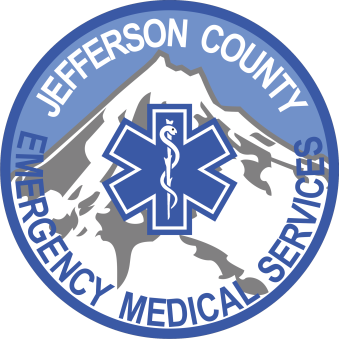 360 SW Culver Hwy, Madras, Oregon 97741Business Phone: (541) 475-7476     Fax: (541) 475-7654“We are the Warmth of Promise” Board Meeting	November 8, 2021	7:00 pmJefferson County EMS District is offering this meeting via ZOOM. Join via ZOOM:https://us02web.zoom.us/j/86264938462?pwd=TzhtRnZ4WE05Nkc2WU1NOWNvWUsrZz09Passcode: 739576Call Board Meeting to OrderPledge of Allegiance Roll CallChanges/Additions to Regular AgendaBoard of Directors Consent AgendaAll matters listed within the Consent Agenda have been distributed to every member of the District Board for reading and study, are considered to be routine, and will be enacted by one motion of the Council with no separate discussions. If separate discussion is desired, that item may be removed from the Consent Agenda and placed on the Regular Agenda by request.A. Approval of October 11, 2021, Board Meeting MinutesB. Approval of payment of the bills for October 2021Public CommentsReportsChief’s ReportCOVID-19:Volunteer ReportBudget ReportPersonnel Report:Old BusinessJCEMSD-JCFD#1 Coalition Working Group:OHA Variance: New BusinessGood of the Order Christmas BonusMeeting AdjournmentResponse ReportResponse ReportResponse Report20202021Total Responses for September232     BLS Calls43     ALS Calls97     Specialty Care Transports17     Driver for Air AmbulanceNon-Transport Calls75     Agency Assist     Agency Assist for WSF&S1     Cancellations1     Blood Draws1     Fire Standbys10     Lift Assists8     MVC-Non Injury12     Other6     Welfare Checks36Billable Miles2587.6COVID-19 Inter-Facility Transports4ProMed Membership442November 2021CheckingEquipment FundInvestment PoolTotal Balance